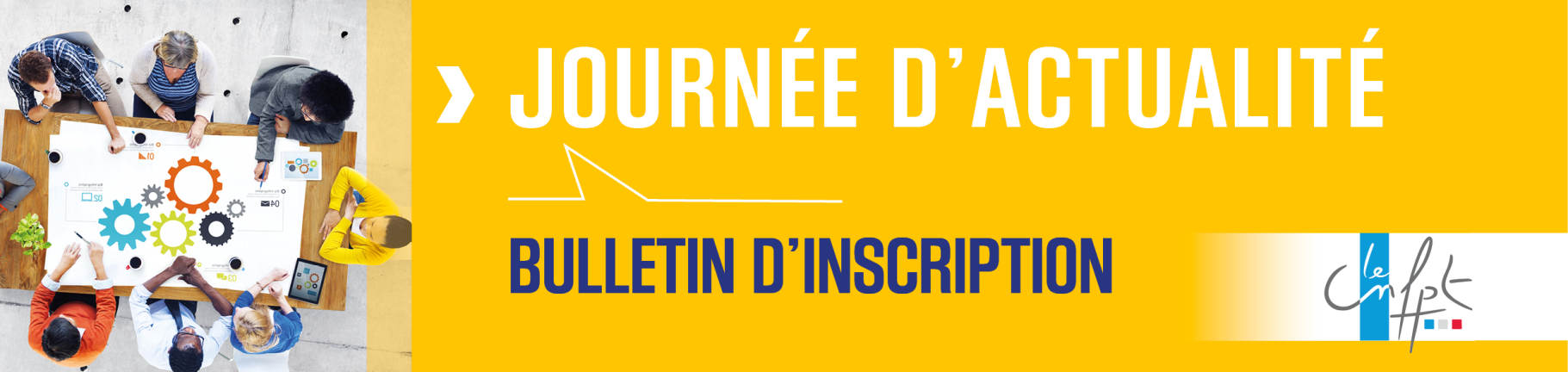 Titre : L’INNOVATION MANAGERIALE OU COMMENT CONCILIER EFFICACITE DE L’ACTION PUBLIQUE ET BIEN-ETRE DES AGENTS Structure organisatrice : CNFPT - INSET de Nancy 				     Code du stage : IEL Z1749001	Date : JEUDI 22 JUIN 2017Adresse : INSTITUT NATIONAL SPECIALISE D’ETUDES TERRITORIALES, 1 BLD d’AUSTRASIE, CS20442, 54 000 NANCY Votre interlocutrice : DELPHINE MARCANGELI : 03 83 19 22 05 / delphine.marcangeli@cnfpt.fr M	 Mme  		Nom usuel : 	
Nom patronymique :	 Prénom : 	Né.e le : |__|__|__|__|__|__|__|__| à 	  (Dépt :……………………………………….)Adresse personnelle : 	Code postal :	  Ville : ………………………………………………………………………………………Vous avez un handicap nécessitant une prise en charge logistique particulière : 	 Oui		 Non  	Employeur : 	Adresse :   	Code postal : 	Ville : 	Nom du responsable hiérarchique (pour les agents territoriaux) : 	Fonction : 	Service : 	Grade : 	E-mail :  	Tél : …………………………………………………………………..	Afin de vous délivrer une attestation de formation conforme, merci de nous indiquer à quel titre cette formation est suivie : Professionnalisation au 1er emploi		 Professionnalisation tout au long de la vie Prise de poste à responsabilité	Les données personnelles recueillies font l’objet d’un traitement informatique qui a été régulièrement déclaré conformément à la Loi Informatique et Liberté du 6 janvier 1978. Elles sont utilisées exclusivement par  le CNFPT pour assurer le suivi de votre demande d’inscription  à un stage, et vous informer le cas échéant sur des actions de formation susceptibles  de vous intéresser. Vous bénéficiez d’un droit d’accès,  de modification  et de retrait  des données qui vous concernent, en adressant votre demande à votre délégation régionale.Renvoi du bulletin d’inscription à l’adresse suivante :Delphine MARCANGELI, assistante de formationInstitut national spécialisé d’études territoriales1, boulevard d’Austrasie, CS 20442, 54001 Nancytél : 03 83 19 22 05 / Email : delphine.marcangeli@cnfpt.frIDENTIFICATION PERSONNELLEEMPLOYEUR SITUATION PROFESSIONNELLESignature de l’agent :Cachet de l’organisme : Date et signature de l’autorité pour accord :